Thesis Examination Appointment Form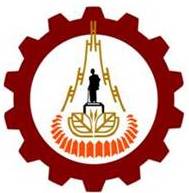 Dear									(Advisor)	I, (Mr./Mrs./Miss)					Enrollment no.	 affiliated with the school of				Program				, Institute of Engineering, from the	   Trimester of the academic year		with cumulative GPA of 	
has completed all credits required for my thesis of a total amount of		credits, and
was granted an approval for my thesis outline on						(Date)	
Thesis Topic 	(Thai)																								(English)																						I would like to arrange an appointment for thesis examination on				(Date)	The aforementioned date was unanimously agreed by the thesis advisory committee.	For your perusalStudent’s Signature					(					)Date					The student has received scholarship(s) as follows (Min. Qualification & Attached Document Needed)□ 	OROG Scholarship (Master’s – National Journal or International Academic Conference) 
(Doctor’s - National Journal)□	Kittibundhit Scholarship / Vidhetbundhit Scholarship (Master’s – (Inter)National Journal and (Inter)National Academic Conference) (Doctor’s - National Research Presentation and (Inter)National Journal)□	Potential Scholarship / Merit Scholarship / Personal Fund (Master’s – National Academic Conference) (Doctor’s - National Journal)□	Other Scholarships									□	Supporting Research Presentation Fund’s Condition Cleared 	 	(Sig	    	       	)□	Supporting Research Presentation for Graduate’s Research Fund 	(Sig	       		)□	Received Passing Result from Turnitin (Proof attached needed) 		(Sig	      	   	)Advisor’s Remark□ Received Passing Result from TurnitinSig.	           		              ..(				   )Date	           	 	Head of the School’s RemarkSig.	   	        	               . .(				    )Date	                   		Dean’s ConclusionSig.	           		              ..(				   )Date	                   		